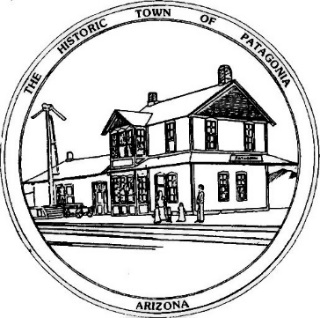 TOWN OF PATAGONIAPLANNING AND DEVELOPMENT COMMITTEE SPECIAL MEETINGAGENDA, MAY 4, 2021 7:00 P.M.Zoom Meeting I.D. 957-511-4862 Password 338501 1. CALL TO ORDER 2. ROLL CALL 3. CORRECTION AND/OR APPROVAL OF MINUTES FROM: APRIL 6, 2021 4. CALL TO THE PUBLICOLD BUSINESS 5.  DETERMINE EVERY MEMBERS APPOINTED DATE AND MAKE A CALENDAR FOR THEIR TERM. 6.  CANVASS MEMBERS TO DETERMINE IF A 7:00 P.M. MEETING TIME WORKS FOR ALL, OR WOULD THEY CHOOSE AN EARLIER TIME?NEW BUSINESS 7. DISCUSSION AND POSSIBLE RECOMMENDATIONS TO ELECT A NEW CHAIRPERSON FOR THE   2021-2022 PLANNING AND DEVELOPMENT YEAR. 8.  DISSCUSSION AND REVIEW OF THE USE PERMIT SUBMITTED BY ZANDER AULT.   9.  FUTURE AGENDA ITEMS10. ADJOURN